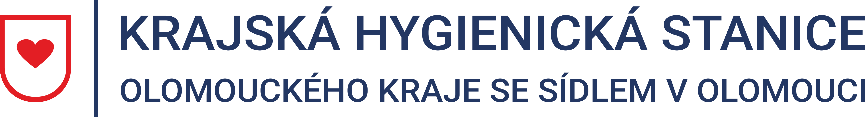 Tisková zprávaVydáno 17. 12. 2021EPIDEMIOLOGICKÁ SITUACE VE VÝSKYTU ONEMOCNĚNÍ COVID-19 V OLOMOUCKÉM KRAJI KE DNI 17. 12. 2021V Olomouckém kraji pokračuje pozvolné ubývání nových případů onemocnění COVID-19. Klesají jak počty nových pozitivit, tak průměrná týdenní incidence na 100 000 lidí, která je aktuálně 722,9 potvrzených případů. Relativní pozitivita indikovaných testů se za posledních sedm dní drží na hodnotě 33,6 %. Odhad R za uplynulých 7 dní je v Olomouckém kraji 0,76.Krajská hygienická stanice Olomouckého kraje se sídlem v Olomouci (dále jen „KHS“) eviduje za období 10. 12. – 16. 12. 2021 4 711 osob s pozitivním výsledkem testu na přítomnost nového koronaviru SARS-CoV-2. Nejvyšší záchyt je v okrese Olomouc (1 897), následuje Šumperk (906), Přerov (835), Prostějov (803) a Jeseník (270). Epidemiologická zátěž od minulého hodnocení klesla ve všech věkových kategoriích. Nejvyšší počet nově zachycených nákaz je mezi dětmi ve věku 6–15 let. Ve věkové kategorii nad 65 let přibylo za sledované období 528 osob s pozitivním výsledkem testu na COVID-19. Pomalé zklidňování epidemiologické situace se projevuje i ve školách a školských zařízeních. KHS řešila v období od 10. 12. do 16. 12. 2021 výskyt onemocnění COVID-19 u dětí/žáků/zaměstnanců minimálně ve 211 školách a školských zařízeních Olomouckého kraje. Dle dostupných údajů KHS byla nařízena karanténní opatření kolektivům dětí/žáků v celkem 139 třídách, u kterých ředitelé potvrdili jejich uzavření pro prezenční výuku.Přes aktuální pozitivní vývoj je epidemiologická situace v Olomouckém kraji i nadále nestabilní a je třeba ji nepodceňovat. KHS apeluje na osobní odpovědnost každého občana při dodržování základních hygienických pravidel jako je řádné nošení adekvátní ochrany dýchacích cest, důkladné mytí rukou a dodržování rozestupů. Každý, kdo se necítí dobře, by měl omezit své kontakty a nechat se preventivně vyšetřit na nejbližším odběrovém místě, a tím zabránit případnému šíření nemoci. Mgr. Markéta Koutná, Ph.D., tisková mluvčí, telefon 585 719 244, e-mail: media@khsolc.cz